Скандинавский марафон поколенийПредставители «серебряного возраста», посещающие ЦСОН Кореличского района, приняли участие в скандинавском марафоне поколений «Время выбирать здоровье». 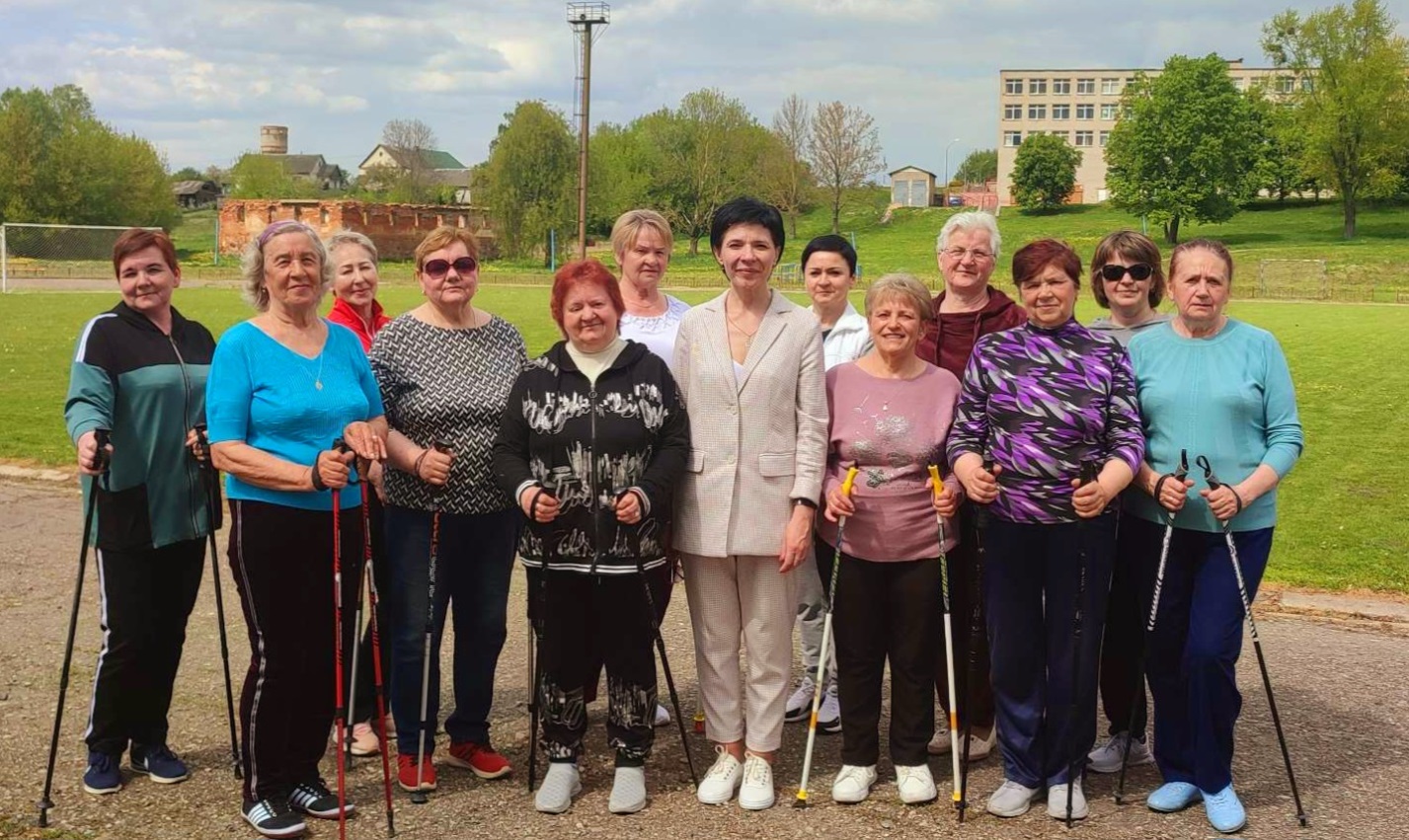 Мероприятие прошло накануне Дня семьи  в рамках реализации проекта «Кореличи – здоровый посёлок» на стадионе «Юность» райцентра. Его участниками стали представители старшего и молодого поколения.  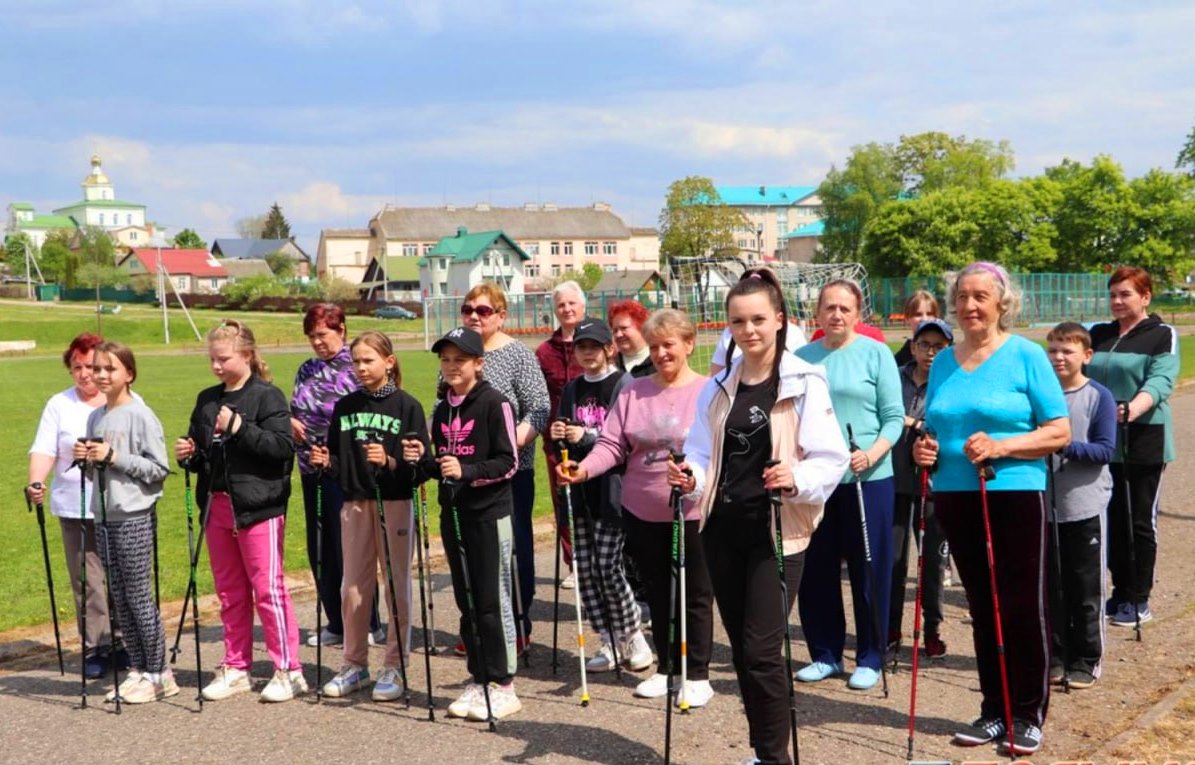 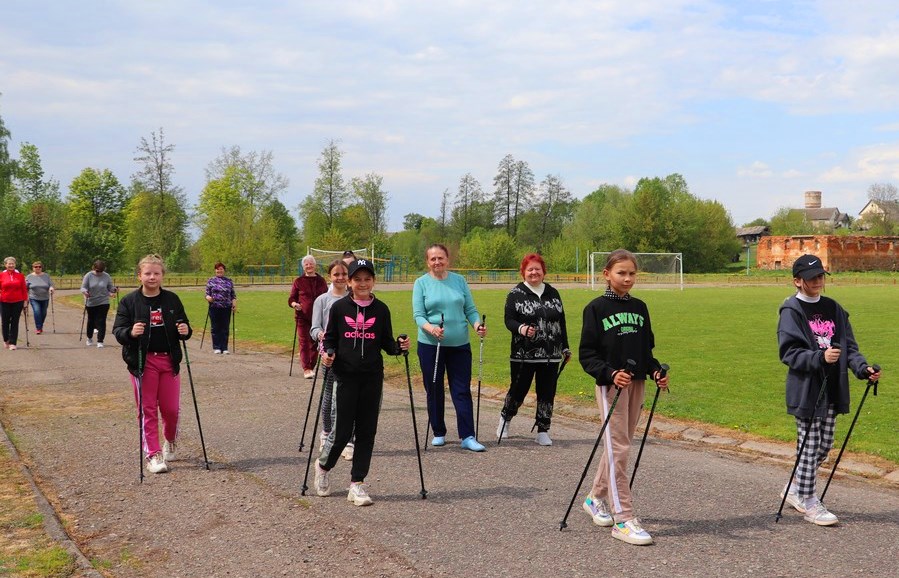 Марафон прошел, как говорится, «на одном дыхании»! Скандинавская ходьба была  только в наслаждение, принесла всем заряд бодрости и хорошего настроения.